Silverline Montessori  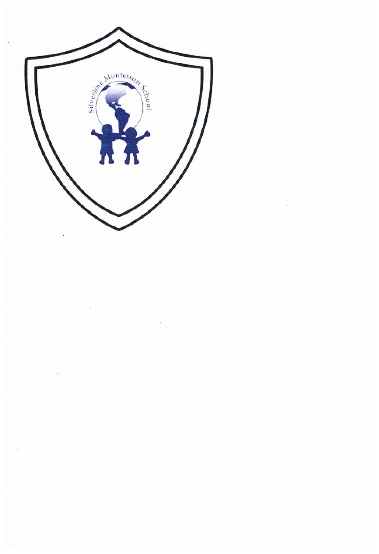 July 2018 Snack MenuMondayTuesdayWednesdayThursdayFriday2Morning SnackChex Mix, Water or MilkAfternoon SnackWheat Roll or Bread, Chicken Salad Water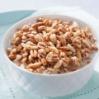  3  Morning SnackPretzels, Sun butter & WaterAfternoon SnackCheez It’s & Water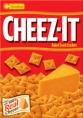 4 Morning SnackGranola Bar, Fruit JuiceAfternoon SnackVegetable Slices, String Cheese, Water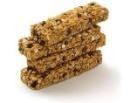 5Morning SnackHummus, Sliced Carrots & WaterAfternoon SnackRice Chex, Strawberries & Milk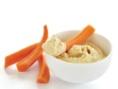 6 Morning Snack Apples with Cheese &WaterAfternoon SnackOrange SegmentsRitz Crackers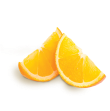 Water9Morning SnackChicken SaladWheats worth Crackers & WaterAfternoon SnackSun Butter Sandwich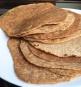 Water10 Morning SnackCottage CheeseDiced MelonWaterAfternoon SnackCucumber SlicesString Cheese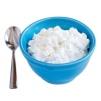 Water        11Morning  SackCelery Stick, Sun ButterJuiceAfternoon SnackGoldfish Crackers, Banana Slices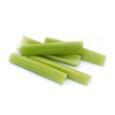 Water12    Morning SnackFlavored YogurtSliced Strawberries & WaterAfternoon SnackVegetable SlicesString Cheese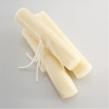 Water13  Morning SnackGranola Bar, Milk & WaterAfternoon SnackWheats worth CrackersDiced Melon & Water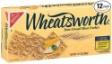 16Morning SnackHummus, Sliced Carrots & WaterAfternoon SnackRice Chex, StrawberriesMilk17 Morning SnackYogurt Dip, Sliced Carrots & WaterAfternoon SnackCottage Cheese, Fruit Slices & Water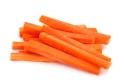 18  Morning SnackGranola Bar, Fruit JuiceAfternoon SnackVegetable Slices, String Cheese, Water19    Morning SnackCottage Cheese Wheats worth Crackers, WaterAfternoon SnackApple Slices, Sun Butter Sandwich & Water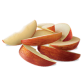 20 Morning SnackChex Mix, Water or MilkAfternoon SnackWheat Roll or Bread, Chicken Salad Water23 Morning SnackPretzels, Cheese SliceWaterAfternoon SnackFresh Vegetables, Yogurt Dip & Water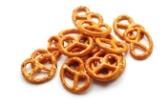 24 Morning SnackFlavored Yogurt, Blueberries & WaterAfternoon SnackCherry Tomatoes, Wheats worth Crackers &  Milk 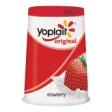 25  Morning SnackChex Mix & WaterAfternoon SnackGoldfish Crackers, Fruit & Milk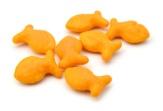 26 Morning SnackCottage CheeseMelon, & WaterAfternoon SnackCucumber Slices String Cheese & Water   27  Morning SnackGranola Bar, Milk & WaterAfternoon SnackWheats worth CrackersDiced Melon & Water30Morning SnackPretzels, Cheese Sticks, & WaterAfternoon SnackCelery Stick, Sun Butter & Water31Morning SnackYogurt Dip, Sliced Carrots & WaterAfternoon SnackCottage Cheese, Fruit Slices & Water